Урок развития речи на тему "Эпистолярное творчество. Письмо как искусство". 5 – 6 классыСмирнова Марина Юрьевна, учитель русского языка171940  МОУ Шишково-Дубровская СОШТверская областьБежецкий район Обучающие:познакомить ребят с историей появления письма;;сформировать навык практического заполнения адреса на конверте;Развивающие:воспитывать уважение к письму как свидетельству времени;развивать воображение и фантазиюВоспитательные:способствовать возрождению эпистолярного жанра. Учитель читает стихотворение   Э. Асадова: (Приложение: Слайд 2)                                 Одно письмо.								Как мало все же человеку надо!		Одно письмо. Всего – то лишь одно.		И нет уже дождя над мокрым садом, 		И за окошком больше не темно….		Зажгись рябин веселые костры,		И все вокруг вишнево – золотое….		И больше нет ни нервов, не хандры, 		А есть лишь сердце радостно – хмельное!		И я теперь богаче, чем банкир.		Мне подарили птиц, рассвет и реку,		Тайгу и звезды, море и Памир.		Твое письмо, в котором целый мир,		Как много все же надо человеку! - Какова основная тема этого стихотворения?- Какова основная мысль?Вывод:   Каждому человеку  в жизни  предстоит отправить немало писем деловых, поздравительных, личных.  Но кто из вас знает, как правильно писать письмо и что для этого необходимо?1 (Приложение: Слайд 3)эпистолярного жанра, письма  выявить этикетные особенности письма, и,  , как того требуют традиции наших предков.2)Слово учителя. Осмысление лексемы ПИСЬМО. (Приложение: Слайд 4)Подберите к нему однокоренные слова, запишите ассоциации к этому слову.Составьте словарную статью слова ПИСЬМО, используя как можно больше слов из собственного лексического запаса.Прочитаем словарную статью слова ПИСЬМО из Толкового словаря С.И.Ожегова:ПИСЬМО – 1. Написанный текст, посылаемый для сообщения чего-нибудь кому-нибудь; 2. Умение писать; 3. Та или иная система графических знаков для передачи, запечатления речи; 4. Манера художественного изображения. Вывод: слово ПИСЬМО – многозначное слово, несущее информацию в знаковой  форме.А теперь поработаем над значением следующих слов: (Приложение: Слайд 5)Письмовник – в старину сборник образцов для составления писем.Письмоводитель – (устарев.) -Чиновник, занимающийся ведением канцелярских дел.                                      («Толковый словарь    русского языка»   С.И. Ожегов и Н.Ю Шведова)                                                                                                                             (Приложение: Слайд 6)3Материал для наблюдения. - Найдите мне на конвертах, которые у вас в руках, АДРЕСАТА, АДРЕСАНТА и зачитайте АДРЕС. - Что может помочь нашим письмам найти своего адресата, даже если адрес написан с ошибками? (ИНДЕКС)ИНДЕКС – цифровое условное обозначение населенного пункта.  (Первые 3-область, город, другие – почтовые отделения)Историческая справка.Слово учителя: (подтверждается показом слайдов)У меня в руках КАМЕНЬ, ДЕРЕВЯННАЯ ДОЩЕЧКА, ГЛИНЯНАЯ ПЛАСТИНА, ПАЛЬМОВЫЙ ЛИСТ, ПАПИРУС, ПЕРГАМЕНТ, БУМАГА. Что общего между этими разными предметами? (Высказываются  предположения  каждым обучающимся).         На каменных, деревянных, глиняных пластинах, на пальмовых листах, папирусе, на вощеных дощечках,  пергаменте, а начиная с XV века, и на бумаге писали письма наши предки.(Приложение: Слайд 7)Сообщение обучающегося: Сказка Джозефа Редьярда Киплинга о девочке Таффи.	ЖСлово учителя: Видите, как трудно было понять по рисункам, что хочет сказать адресат.Археологические раскопки свидетельствуют о том, что эпистолярное творчество существует с давних времен.	Употребляемую в наше время обычную форму письма, так же как и заклеенный конверт, начали использовать только в 20-х годах 19 в в Англии. В середине того же столетия вошли в употребление почтовые марки. «Отцом» первой марки стал бывший сельский учитель Роуленд Хилл (1795 – 1879).  С 6 мая 1840 года поступила в обращение первая в мире государственная приклеиваемая почтовая марка Великобритании, ставшая родоначальницей всех почтовых марок, собираемых филателистами.5) Беседа. Вопрос к обсуждению. (Приложение: Слайды 22-24) -  Давайте вспомним, что такое письмо и его структуру.- Какие, на ваш взгляд, существуют виды писем? (Приложение: Слайд 25)	По окончании беседы обучающимся предлагается переписать в тетрадь виды писем, предварительно записанных на доске: 11. Интернет-сообщение – где текст отличается способом письма (человеческий почерк и компьютерный шрифт со всевозможными смайликами – принятыми условными обозначениями для выражения эмоций: -улыбнулся - поморщился   и    т.д.Вывод: ни один вид письма не может быть заменен другим.  Мы живем в век электронной почты и мобильной связи, но … в этих  письмах нет теплоты, т.к. большую часть таких писем могут прочитать все твои друзья, а личное письмо адресовано близкому для тебя человеку, и,  читая, ты как будто разговариваешь именно с ним. 6) Слово учителя. Обратимся к написанию частных писем. Цель: обучить обучающихся основным правилам составления частных писем.Давайте проанализируем следующее письмо: (Приложение: Слайды 26-27)Привет, Валентинка.    Пишу тебе из дома 8 марта сего года. Вот решила тебе написать несколько строк.   У нас все как всегда. А как у вас? Скоро у нас будет смотр художественной самодеятельности «Золотой граммофон». В зимние каникулы мы ездили на елку в Кремль. Там мне очень понравилось новогоднее представление.       Ну ладно, кончаю тебе писать. Больше писать нечего.       Ну, пока.                         Вика. Вывод:  Частные письма – дело частное. Но есть правила, которых обязан придерживаться всякий культурный человек. План:  (Приложение: Слайд 28)  (компьютере) пунктуационный ,  в предложении,  , «До свидания!» «Чтого »Стилевые особенности частного (личного) письма. (Приложение: Слайд 29)Вывод: каждое частное письмо имеетспециальную  такого письма7) Работа с раздаточным материалом. (Приложение: Слайд 30)Задание: ознакомиться с образцом заполнения конверта; следуя образцу, оформить свой конверт.Цель: формирование навыка оформления конверта. 8) Закрепление изученного материала. (Приложение: Слайд 31)Цель: выяснить, насколько обучающиеся усвоили этику составления писем.Фронтальный опрос по изложенному материалу. 9) Проверка творческих работ. (составление письма по перепутанным фразам) (Слайды      № 32, 33): Госпожа Лингвистика. Он приведет вас к новым открытиям, он ваш друг, наставник, советчик. Дорогие ребята! Этот клад – русский язык.  Вам попал самый большой клад, каким только может владеть человек. Д/З  Самостоятельная творческая работа. (Приложение: Слайд 34)Задание: написать на отдельном листе письмо, соблюдая основные правила его составления, на темы: 1) «Науки юношей питают…», где можете поделиться своими знаниями с друзьями о том, что узнали на данном уроке; о том, какие предметы, изучаемые в школе, вам нравятся и почему;  2) «Мой учитель», где  постарайтесь привлечь внимание того, кому пишете, чем нравится вам тот или иной учитель, что хорошего вы видите в нем, чем он вас интересует.III.Подведение итогов урока. СИНКВЕЙН  (Приложение: Слайд  35)ПИСЬМОЗАГАДОЧНОЕ, ДОЛГОЖДАННОЕПРИТЯГИВАЕТ, УДИВЛЯЕТ, ЛЕЧИТИСТОРИЧЕСКАЯ ТАЙНА ЭПИСТОЛЯРНОГО ЖАНРАИСКУССТВО. Работа обучающегося Тихонова Павла, 5 кл.Здравствуй, Даша!	Привет тебе и твоим близким из д. Косиха!  	Что-то вы давно не писали. Может, у вас что-нибудь случилось и не хотите нас расстраивать? Напиши, как у вас дела? Чем занимаетесь? Что нового в вашей  школе? Как поживают тетя и дядя?	 У меня все нормально, учусь, как могу. Но сегодня я хочу рассказать тебе о своём классном руководителе – Михайловой Евгении Николаевне. Она у нас только первый год пока, но нашему классу уже очень нравится. Иногда она бывает уж очень строгой, но это ненадолго, ведь мы, пятиклассники, для нее дети маленькие, которых ругать-то нельзя. Она преподает в школе математику. Я вообще плохо занимаюсь по математике и многое  не понимаю, как делать и что делать, а дома мама не всегда может помочь, вот и сижу с Евгенией Николаевной после уроков. Мне кажется, она очень добрая. Когда я делаю неправильно, она добивается того, чтоб не только я, но каждый из нас понял свои ошибки и учился исправлять их сам, задавая наводящие вопросы. Часто мы делимся с ней своими проблемами, разговариваем с ней, как с родной мамой. Я думаю, что классный руководитель – это тоже мама, только детей у нее больше, и забот больше должно быть. 	В нашей школе уже много лет учителя не меняются, значит, им нравится работать с детьми, и наши родители спокойны. Я слышал, как мама хвалила учителей нашей школы за их постоянство и отличный коллектив. 	А еще мне нравится учитель русского языка и литературы Смирнова Марина Юрьевна. У нее на уроках очень интересно: она знает много историй, на уроках литературы часто примеры из жизни приводит; сразу видно, что она много читает, поэтому и с нами делится своими знаниями. Конечно, мы-то больше слушать любим, но… на ее уроках нам и самим хочется рассказывать, делиться историями. Нам и герои книг, и их поступки понятнее становятся. 	Я еще многое мог бы рассказать, но на сегодня, думаю, будет достаточно.                    В следующий раз продолжу. Поэтому заканчиваю. До свидания! Пиши, с ответом не задерживай.                                                        Твой брат Павел.03.04.2012 гВампумы – это шнуры с нанизанными на них раковинами разного цвета или пояса, сплетенные из таких шнуровСевероамериканские индейцы использовали вампумы, чтобы передавать информацию. Количество, цвет и взаиморасположение раковин были значимы.(Приложение: Слайд 8)Изобретение шумеров(Приложение: Слайд 10, 11)Изобретение шумеров(Приложение: Слайд 10, 11)ИЕРОГЛИФЫ. (от греческого hieroglyphoi -- священные письмена).Китайские иероглифы возникли из рисунков (13в до н.э.) До настоящего времени иероглифы мало изменились. Рисунок стилизуется, упрощается.  Необходимость быстро записывать сложные и длинные тексты привела к тому, что рисунки упростились, стали условными значками – иероглифами(Приложение: Слайд 13, 14)Вампумы – это шнуры с нанизанными на них раковинами разного цвета или пояса, сплетенные из таких шнуровСевероамериканские индейцы использовали вампумы, чтобы передавать информацию. Количество, цвет и взаиморасположение раковин были значимы.(Приложение: Слайд 8)Древние египтяне пользовались пиктографическим (рисуночным) письмом. Каждая маленькая картинка обозначала слово или звук. Такие рисунки, или символы, называются иероглифами(Приложение: Слайд 12)Древние египтяне пользовались пиктографическим (рисуночным) письмом. Каждая маленькая картинка обозначала слово или звук. Такие рисунки, или символы, называются иероглифами(Приложение: Слайд 12)ИЕРОГЛИФЫ. (от греческого hieroglyphoi -- священные письмена).Китайские иероглифы возникли из рисунков (13в до н.э.) До настоящего времени иероглифы мало изменились. Рисунок стилизуется, упрощается.  Необходимость быстро записывать сложные и длинные тексты привела к тому, что рисунки упростились, стали условными значками – иероглифами(Приложение: Слайд 13, 14)Узелковое письмо(Приложение: Слайд 9)Древние египтяне пользовались пиктографическим (рисуночным) письмом. Каждая маленькая картинка обозначала слово или звук. Такие рисунки, или символы, называются иероглифами(Приложение: Слайд 12)Древние египтяне пользовались пиктографическим (рисуночным) письмом. Каждая маленькая картинка обозначала слово или звук. Такие рисунки, или символы, называются иероглифами(Приложение: Слайд 12)ИЕРОГЛИФЫ. (от греческого hieroglyphoi -- священные письмена).Китайские иероглифы возникли из рисунков (13в до н.э.) До настоящего времени иероглифы мало изменились. Рисунок стилизуется, упрощается.  Необходимость быстро записывать сложные и длинные тексты привела к тому, что рисунки упростились, стали условными значками – иероглифами(Приложение: Слайд 13, 14)Но вот появились буквы. Большинство алфавитов, которыми пользуются сегодня, вероятно, возникло  из древнего рисунчатого письма.(Приложение: Слайд 15)НАРЯДУ С ПАПИРУСОМ РАСПРОСТРАНЕНИЕ В ДРЕВНЕМ МИРЕ ПОЛУЧИЛ МАТЕРИАЛ, СДЕЛАННЫЙ ИЗ ШКУР МОЛОДЫХ ЖИВОТНЫХ : ТЕЛЯТ, КОЗ, ОВЕЦ, КРОЛИКОВ. В ДРЕВНЕМ ПЕРГАМЕ В  III ВЕКЕ ДО Н.Э. (ГОСУДАРСТВЕ НА ПОЛУОСТРОВЕ МАЛАЯ АЗИЯ, СОВРЕМЕННАЯ СИРИЯ) И  ПРИДУМАН ЭТОТ МАТЕРИАЛ ДЛЯ ПИСЬМА. НАЗВАН ОН БЫЛ ПЕРГАМЕНТОМ, ПО НАИМЕНОВАНИЮ МЕСТА, ГДЕ БЫЛ ИЗОБРЕТЕН. ЭТОМУ  МАТЕРИАЛУ БЫЛА СУЖДЕНА  ДОЛГАЯ  ЖИЗНЬ(Приложение: Слайд 17)НАРЯДУ С ПАПИРУСОМ РАСПРОСТРАНЕНИЕ В ДРЕВНЕМ МИРЕ ПОЛУЧИЛ МАТЕРИАЛ, СДЕЛАННЫЙ ИЗ ШКУР МОЛОДЫХ ЖИВОТНЫХ : ТЕЛЯТ, КОЗ, ОВЕЦ, КРОЛИКОВ. В ДРЕВНЕМ ПЕРГАМЕ В  III ВЕКЕ ДО Н.Э. (ГОСУДАРСТВЕ НА ПОЛУОСТРОВЕ МАЛАЯ АЗИЯ, СОВРЕМЕННАЯ СИРИЯ) И  ПРИДУМАН ЭТОТ МАТЕРИАЛ ДЛЯ ПИСЬМА. НАЗВАН ОН БЫЛ ПЕРГАМЕНТОМ, ПО НАИМЕНОВАНИЮ МЕСТА, ГДЕ БЫЛ ИЗОБРЕТЕН. ЭТОМУ  МАТЕРИАЛУ БЫЛА СУЖДЕНА  ДОЛГАЯ  ЖИЗНЬ(Приложение: Слайд 17)В России писали на бересте деревьев. По свидетельству ученных, берестяные книги возникли на Руси в 9 веке. Для изготовления книг бересту кипятили, соскабливали внутренний слой коры, а затем обрезали по краям, придавая нужную форму. Пройдя такую обработку, береста становилась эластичной и мягкой.(Приложение: Слайд 18, 19)Папирус(Приложение: Слайд 16)НАРЯДУ С ПАПИРУСОМ РАСПРОСТРАНЕНИЕ В ДРЕВНЕМ МИРЕ ПОЛУЧИЛ МАТЕРИАЛ, СДЕЛАННЫЙ ИЗ ШКУР МОЛОДЫХ ЖИВОТНЫХ : ТЕЛЯТ, КОЗ, ОВЕЦ, КРОЛИКОВ. В ДРЕВНЕМ ПЕРГАМЕ В  III ВЕКЕ ДО Н.Э. (ГОСУДАРСТВЕ НА ПОЛУОСТРОВЕ МАЛАЯ АЗИЯ, СОВРЕМЕННАЯ СИРИЯ) И  ПРИДУМАН ЭТОТ МАТЕРИАЛ ДЛЯ ПИСЬМА. НАЗВАН ОН БЫЛ ПЕРГАМЕНТОМ, ПО НАИМЕНОВАНИЮ МЕСТА, ГДЕ БЫЛ ИЗОБРЕТЕН. ЭТОМУ  МАТЕРИАЛУ БЫЛА СУЖДЕНА  ДОЛГАЯ  ЖИЗНЬ(Приложение: Слайд 17)НАРЯДУ С ПАПИРУСОМ РАСПРОСТРАНЕНИЕ В ДРЕВНЕМ МИРЕ ПОЛУЧИЛ МАТЕРИАЛ, СДЕЛАННЫЙ ИЗ ШКУР МОЛОДЫХ ЖИВОТНЫХ : ТЕЛЯТ, КОЗ, ОВЕЦ, КРОЛИКОВ. В ДРЕВНЕМ ПЕРГАМЕ В  III ВЕКЕ ДО Н.Э. (ГОСУДАРСТВЕ НА ПОЛУОСТРОВЕ МАЛАЯ АЗИЯ, СОВРЕМЕННАЯ СИРИЯ) И  ПРИДУМАН ЭТОТ МАТЕРИАЛ ДЛЯ ПИСЬМА. НАЗВАН ОН БЫЛ ПЕРГАМЕНТОМ, ПО НАИМЕНОВАНИЮ МЕСТА, ГДЕ БЫЛ ИЗОБРЕТЕН. ЭТОМУ  МАТЕРИАЛУ БЫЛА СУЖДЕНА  ДОЛГАЯ  ЖИЗНЬ(Приложение: Слайд 17)В России писали на бересте деревьев. По свидетельству ученных, берестяные книги возникли на Руси в 9 веке. Для изготовления книг бересту кипятили, соскабливали внутренний слой коры, а затем обрезали по краям, придавая нужную форму. Пройдя такую обработку, береста становилась эластичной и мягкой.(Приложение: Слайд 18, 19)БумагаИзобретатель бумаги  Цай Лунь(Приложение: Слайд 20)БумагаИзобретатель бумаги  Цай Лунь(Приложение: Слайд 20)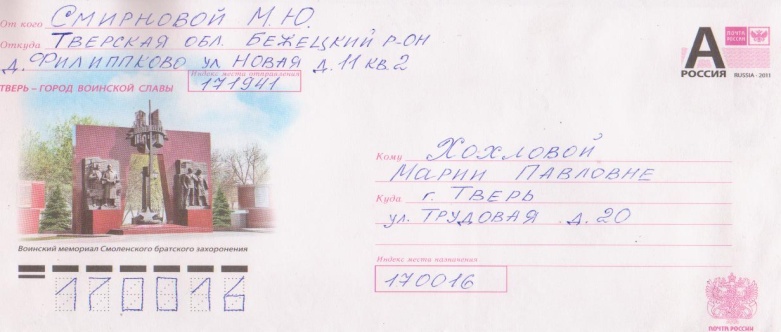 (Приложение: Слайд 21)(Приложение: Слайд 21)